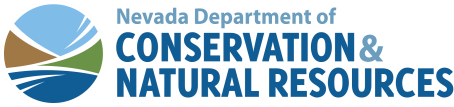 James R. Lawrence, Acting DirectorDominique Etchegoyhen, Deputy DirectorSTEVE SISOLAKGovernorState of NevadaOff-Highway Vehicles Program 901 South Stewart Street, Suite 1003 Carson City, Nevada 89701 Telephone (775) 684-2794 ohv.nv.govNevada Commission on Off-Highway Vehicles Maurice White, Chair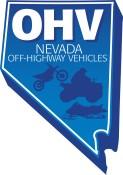 Kevin Malone, Vice ChairMinutes -- MEETING OF THE COMMISSION ON OFF-HIGHWAY VEHICLESDate and Time: Wednesday October 12, 2022 at 9:00 AMMeeting Location(s):Primary: Carson Valley Inn, 1627 U.S. Hwy 395 N, Minden, NV 89423Meeting Video:  INSERT MEETING VIDEO LINKCALL TO ORDER - Chair White calls the meeting to orderROLL CALL OF THE COMMISSION MEMBERSPUBLIC COMMENTChair White opens the floor to public comment. There are no Public Comments.REVIEW AND APPROVAL OF AGENDA *FOR POSSIBLE ACTION*Agenda is approved with no modifications. REVIEW AND APPROVAL OF August 15, 2022, MEETING MINUTES *FOR POSSIBLE ACTION*https://ohv.nv.gov/assets/etc/meetings/OHV_Agenda_8.15__Meeting_Minutes_.docx		Comm. Spero motions to approve the Aug 15, 2022 Meeting Minutes. Commissioner Parks seconds. Motion passes.COMMISSIONER	ROUNDTABLE	*FOR	DISCUSSION*	--	An	opportunity	for commissioners to introduce any OHV topics that they encounter between meetings. (15 Minutes)	Chair White opens the floor to the other Commissioners. Comm. Spero states that on Oct.29th in Reno, the Lake Tahoe Snowmobilers club will be hosting an event. 	Comm. Ravago takes a moment to thank the Carson Valley Inn for hosting the meeting. Comm. Ravago speaks on the Vegas Valley Four Wheelers meeting on Sept. 7th and how impressed he was with their work. Comm. Ravago speaks on the Dunes and Trails participation in a public clean up on National Public Lands Day. He mentions the local Pine Nuts Mountains Trails Association meeting and thanks them. Finally Comm. Ravago states that there were two reported deaths of OHV users and that he wants to begin another safety initiative.	Nikhil reminds the Commission of the upcoming grant applications and suggests they reconsider how grants are scored to perhaps favor safety initiatives.NEVADA  OFFROAD  ASSOCIATION  UPDATE  *FOR  DISCUSSION  *  – MathewGiltner, Executive Director NVORA, will provide an update about OHV clubs and organizations statewide.Mathew Giltner takes a moment to speak on the recent deaths and possible ways to mitigate future accidents.OHV PROGRAM UPDATES *FOR DISCUSSION* -- Nikhil Narkhede will provide an update on program activities, opportunities, and challenges. The Commission will discuss and provide input on a 5 year strategic plan to accomplish the goals set forth during the public meeting on April 27, 202.Strategic plan doc available by 10/12 at: https://ohv.nv.gov/meetingNikhil reminds the Commission that the OHV Summit is not far off and that there are a number of concerns and policies that the Commission should be made aware of in the Board Manual. Nikhil is mostly referring to the policy that Commissioners should not be gathering to discuss grants here or at the summit. Chair White adds that the Commissioners avoid deliberating on anything. Nikhil notifies the Commission that the OHV registration numbers clocked in at about Fifty Thousand active registrations with twelve thousand new registrations throughout the year. Nikhil states that the NRS 490 revisions have been passed and the five-year strategic plan will be made available online however Nikhil suggests the Commission consider any alterations that need to be made. Comm. Eason asks if discussed clubs and organizations are 501 C3s. Nikhil explains that Organizations are but not all clubs are registered. Nikhil speaks on the strengths, weaknesses, and goals of the OHV program. Nikhil asks if the Commissioners have any ideas to improve registration numbers. Chair White suggests that they need to find a way to get smaller counties and towns to participate. Comm. Spero suggests implementing an out-of-state tax.Comm. Eason asks if it would be possible to cross fund or utilize two different departments to achieve the third objective in the plan. Nikhil states that will need to be developed further.Comm. Ravago asks who manages the social media presence for the program. Nikhil states that MXT Media oversees the OHV Program’s online presentation.Chair White opens the floor for public comment once more.Ashley Lee asks about the registration stickers and if there is a way to have some of the responsibility of registering new machines be placed on the dealerships and rental companies. Chair White explains that rental companies must register their machines, however dealerships have the choice to participate in facilitating the registration of machines they sell. Comm. Parks explains that dealerships already inform customers of how the registration process works and do help get machines registered. Chair White mentions that they are working on a program that will help increase registration out in the field. Paul Amar states that in Oregon a customer can walk into a dealership and register in store. He explains that there is an additional gasoline tax that is added to registration funds. Paul suggests removing reciprocity with states that don’t share the same relations. Mathew Giltner suggests that goal two be amended with regards to broadening diversity. Mathew also voices concern for putting expectations on dealerships to convince people to register mostly due to exemptions. Matthew Weintraub comments that for goal two it's important to keep in mind not just urban and rural demographics but also focus on including gender culture and making sure OHV resources and OHV educational material be provided in other languages. Matthew also suggests that the Commission think more about not just being inclusive but actively reaching out to smaller demographics.WINTER GRANT ROUND TIMELINE *FOR DISCUSSION* -- The OHV Commission will create a timeline for the next round of Winter OHV Grants.	Chair White is concerned about scheduling pressures on the office and those pressures on the Commissioners. Nikhil explains that the new timeline has been put into place to prevent extreme delays. 	Chair White asks about how common injuries occur and how much the grant scoring should be swayed towards it if at all. Mathew Giltner explains that there is no mandate for recording accidents on OHVs. Chair White is concerned that there aren't enough OHV related injuries to warrant a change in the grant scoring. Comm. parks states that the scoring isn’t low on the scoring chart.PUBLIC COMMENTLarry Calkins is concerned about OHV users driving on the shoulder of roads and kicking up dust. He hopes there can be a movement to help reduce this behavior. ADJOURNMENT *FOR POSSIBLE ACTION*-- Chair White adjourns the meeting. 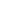 CommissionerAppointed RepresentationVacantOff Highway Motorcycle Racing       Maurice White- presentNevada Association of CountiesKevin Malone- absentLaw EnforcementKen Ravago- presentATV RidersRobert Adams- presentConservation InterestsJohn Glenn- absentOHV DealersScott Spero- presentSnowmobile RidersBrian Parks- presentRanching InterestsJames Eason- presentSportsmen Interests